MAHMOUD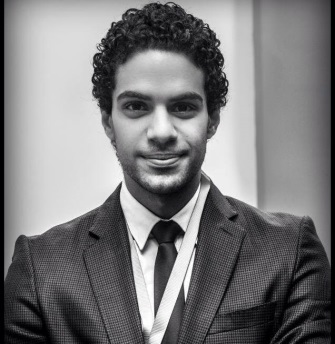 MAHMOUD.335993@2freemail.com 	 CAREER OBJECTIVES:	Is to acquire good position in a multinational organization and be a part of successful team, keep the organization in competition and built good career by reaching respectable position through fulfilling tasks demanded professionally.PERSONAL DETAILS:Date of Birth:	18th of August 1989Nationality:		EgyptianMarital Status:	SingleVisa Status:		Employment Visa EDUCATIONAL ATTAINMENT:UNIVERSITY:	ARAB ACADEMY FOR SCIENCE, TECHNOLOGY AND MARITIME TRANSPORT COURSE:	BACHELOR DEGREE IN TRADE LOGISTICS & INTERNATIONAL TRANSPORT MANAGEMENT (GPA 3.2) very good YEAR:		2006 TO 2010PROFESSIONAL EXPERIENCE:2016 Of May till presentMarina Albateen Resort Health ClubReceptionist2015 of October to AprilET LogisticsOperation & Sales2014 of August to 2015 of FebruaryEtisalat International Call Center2013 of July to 2014 of JulyAl Tayar Shipping & Customs ClearanceOperation, Import & Export2011 of December to 2013 of JuneAllianz Life Insurance Co.Sales out Door2011 of December to 2010 of OctoberHours Shipping & Transport (AFG Logistics) Co.Freight forwarding at operation departmentCOURSES:SKILLS:Ability to work well under pressure – was able to handle the University schedule of examinations & assignments and Family Business (Cattle farm). Excellent communication, Excellent communication, interpersonal and presentation skills (developed through presenting class assignments and working with colleagues on projects). Very Good knowledge of MS Office (including Excel) and good knowledge of MS Access Database.LANGUAGES:Arabic (Native Language)English (Very Good written & Spoken)EXTRA ACTIVITIES:Responsible of planning & leading annual purchasing & Distribution of clothing & food to those in need people in rural areas.Member of ITLC (International Transport & Logistics Club) attended self-improvement classes (a better you – how to handle first job).Member of SIFE (Students in Free Enterprise) Involved in charity activities including helping in need areas and supply them with food and clothing.                                                                                                                                                                                                                          PERSONAL CHARACTERISTICS:Highly motivatedPleasant PersonalityCheerful and HardworkingHOBBIES:SwimmingFootball Water ballREFERENCES:                             All available when needed.Transport & Logistics Modeling,Quality Management, Chartering Management, Inland Transport Management, Multimodal Transport, Navel Architecture, Risk & Insurance Management, Human Resources Management,Operations Research,Accounting (Financial, cost, Managerial), Freight Forwarding Business, Cargo Handling Management.Supply Chain Management, Logistics Operation Management